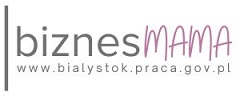 Deklaracja uczestnictwa*Dane kontaktowe:Imię i nazwisko:………………………………………………………………………………………………..PESEL:…………………………………………………………………………………………………………     nr telefonu:……………………………………………………………………………………………………..Rodzaj planowanej działalności (kod PKD wraz z opisem):..………………………………………………………………………………………………………………..……………………………………………………………………………………….....................................     ………………………………………………………………………………………………………………….
    Przygotowanie do prowadzenia tego typu działalności: Wykształcenie:………………………………………………………………………………………………………………………………………………………………………………………………………………………………………………………………………………………………………………………………………………………Inne kwalifikacje:………………………………………………………………………………………………………………………………………………………………………………………………………………………………………………………………………………………………………………………………………………………Doświadczenie zawodowe:…………………………………………………………………                                                                                       (data i czytelny podpis)*Wypełnienie deklaracji nie jest gwarancją zakwalifikowania do programu specjalnego.Harmonogram programu specjalnego:Oświadczenie:Deklaruję dyspozycyjność w okresie od 1 sierpnia do 30 września. Będę w stanie brać udział 
w szkoleniu, warsztatach i spotkaniach zaplanowanych ww. terminie w ramach programu specjalnego.…………………………………………………………………                                                                                       (data i czytelny podpis)Okres zatrudnieniaNazwa pracodawcyStanowiskoczerwiec 2024 r.Rekrutacja uczestniczek.lipiec 2024 r.Ocena zgłoszeń.Wizyta u pośrednika pracy i doradcy zawodowego zakwalifikowanych kobiet.sierpień 2024 r.Szkolenie dotyczące prowadzenia własnej firmy oraz budowania wizerunku firmy w mediach społecznościowych. 
(60 godzin - 2 tygodnie)Warsztaty z zakresu zwiększania samoświadomości i pewności siebie. (20 godzin - 1 tydzień)wrzesień 2024 r.Coaching indywidualny (2 godziny na osobę).Spotkanie z przedstawicielkami z zakresu finansów i ubezpieczeń oraz mamą ze świata biznesu.Pakiet profilaktyczno – zdrowotny. Przygotowanie oraz nabór wniosków o dotację na założenie własnej firmy.październik 2024 r.Ocena wniosków o dotację.Zawarcie umowy o dofinansowanie podjęcia działalności.Wypłata bonu opiekuńczego.